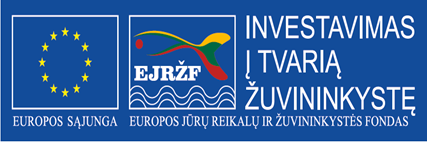 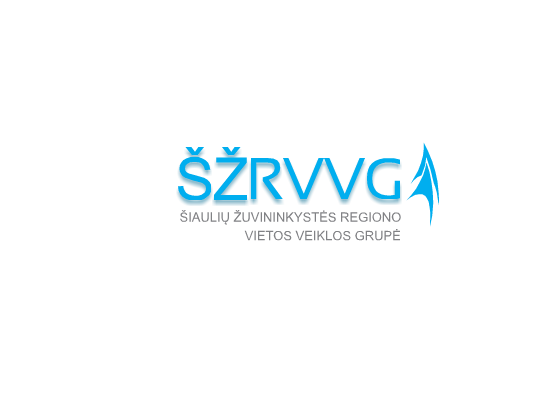 Asociacija Šiaulių žuvininkystės regiono vietos veiklos grupė  Viešinamasis renginysMokomųjų konsultacijų rengimas, siekiant parengti potencialius pareiškėjus ir VP vykdytojus teikti paraiškas pagal I kvietimo  priemones2018m. balandžio 28 d. 13:00 val.J. Basanavičiaus  g. 41-4 (II a.), Šiauliai.DARBOTVARKĖKontaktinis asmuo: Šiaulių ŽRVVG viešųjų ryšių specialistė Giedrė Vaičaitienė, tel.: 8-616-73039, el.p.: kestutis@vaicaitis.lt13:00Dalyvių registracija13:10Mokomosios konsultacijos, siekiant parengti potencialius pareiškėjus ir VP vykdytojus teikti paraiškas pagal VPS priemones: „Produktyvios investicijos  į akvakultūrą“ ( Kodas BIVP-AKVA-1) ; „Žvejybos tradicijų ir paveldo išsaugojimas, palaikymas, sklaida“ (kodas BIVP-AKVA-SAVA-3) Acociacijos Šiaulių ŽRVVG pirmininkas  Kęstutis Vaičaitis14:10Kavos/arbatos pertraukėlė14:30Mokomosios konsultacijos, siekiant parengti potencialius pareiškėjus ir VP vykdytojus teikti paraiškas pagal VPS priemones: „Mokymasis visą gyvenimą žvejybos ir akvakultūros srityje“ ( Kodas BIVP-AKVA-SAVA- 4); „Paslaugų skirtų aktyviam poilsiui organizuoti ir sveikai gyvensenai skatinti kūrimas ir plėtra“ ( Kodas BIVP-AKVA-SAVA-5) Acociacijos Šiaulių ŽRVVG pirmininkas  Kęstutis Vaičaitis15:30Kavos/arbatos  pertraukėlė15:50Klausimai ir diskusijos17:00Renginio pabaiga 